Dear       :Please accept this formal invitation to attend the Association of Nurses in AIDS Care’s Annual Conference as a delegate.  The conference this year will be held from November 6-8, 2014 in Miami, Florida.  A pre-conference will be held on Wednesday, November 5th 2014.  The conference hotel is the Miami Hyatt Regency in the conference city.  Delegates can register for hotel rooms by going to the web at www.nursesinaidscare.org .  You must register for the Conference, and registration for the conference can occur over the web at www.nursesinaidscare.org.  During your stay in the , you will not be compensated in any way by the Association of Nurses in AIDS Care. You may not be engaged in any employment while in the . You are responsible for your own travel expenses, including but not limited to: airfare, other transportation, hotel, meals, travel insurance, etc.  Thank you for your interest in our meeting. Your attendance at this important conference demonstrates your commitment to HIV/AIDS care. Sincerely,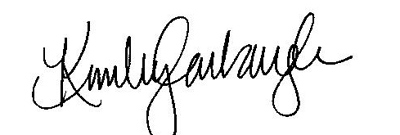 Kimberly CarbaughExecutive Director